Проект «Маршрут успеха» в действииДиагностическая работа – одно из основных направлений в реализации профориентационного проекта «Маршрут успеха», которая проводится в Доме творчества Тагилстроевского района  в  рамках  интеграции «педагог дополнительного образования – педагог – психолог».  Такие занятия в объединении «Начни своё дело» проводятся один раз в месяц. Одно  из них состоялось 08.02.17 для обучающихся 9-х классов (50 чел.) МБОУ СОШ №66. Всё это поможет выпускникам  сориентироваться в мире профессий и, самое главное, соотнести их к себе через систему профориентационных диагностик. 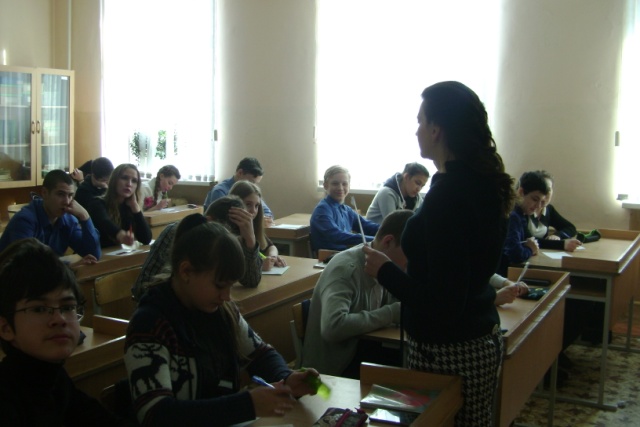 